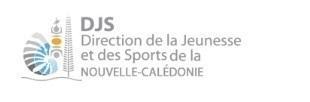 DISPOSITIF CHAMFICHE DES CANDIDATURES POUR LA RENTRÉE SCOLAIRE 2023A renvoyer pour le 07 octobre 2022 à la DJSNC - BP M2 - 98849 Nouméa cedex 
ou par retour de courriel à : francois-xavier.turpin@gouv.ncCette fiche de candidature est indispensable pour tous les sportifs souhaitant intégrer ce dispositif en 2023, 
même ceux ayant bénéficié de ce dispositif en 2022.TOUT DOSSIER INCOMPLET OU ARRIVANT APRÈS LA DATE INDIQUÉE 
NE SERA PAS TRANSMIS À L'ÉTABLISSEMENT SCOLAIREAttestent les fiches de candidatures transmissent à la DJSNC :Fiches des candidatures (joindre les bulletin scolaire de l’année en cours)* Information : seules les langues vivantes anglais et espagnol sont autoriséesFiches des candidatures (joindre les bulletin scolaire de l’année en cours)* Information : seules les langues vivantes anglais et espagnol sont autoriséesFiches des candidatures (joindre les bulletin scolaire de l’année en cours)* Information : seules les langues vivantes anglais et espagnol sont autoriséesFiches des candidatures (joindre les bulletin scolaire de l’année en cours)* Information : seules les langues vivantes anglais et espagnol sont autoriséesFiches des candidatures (joindre les bulletin scolaire de l’année en cours)* Information : seules les langues vivantes anglais et espagnol sont autoriséesLigue ou comité :ResponsablesNom et PrénomTéléphone(s)Courriel(s)Conseiller ou responsable technique de la liguePersonne(s) responsable de l’entraînementPersonne ou société responsable du transportNom et signature du Président de ligueNom et signature du cadre techniqueNom et PrénomDate de naissanceStructureClasse 2022Établissement scolaire en 2022Classe 2023Établissement scolaire en 2023LV1 & LV2*Internat souhaitéCNED envisagéAutorisation parentaleNom et prénom des parentsNom et prénom des parentsNom et prénom des parentsTéléphone(s)Signature(s) des parents :Signature(s) des parents :Signature(s) des parents :Autorisation parentaleSignature(s) des parents :Signature(s) des parents :Signature(s) des parents :Nom et PrénomDate de naissanceStructureClasse 2022Établissement scolaire en 2022Classe 2023Établissement scolaire en 2023LV1 & LV2*Internat souhaitéCNED envisagéAutorisation parentaleNom et prénom des parentsNom et prénom des parentsNom et prénom des parentsTéléphone(s)Signature(s) des parents :Signature(s) des parents :Signature(s) des parents :Autorisation parentaleSignature(s) des parents :Signature(s) des parents :Signature(s) des parents :Nom et PrénomDate de naissanceStructureClasse 2022Établissement scolaire en 2022Classe 2023Établissement scolaire en 2023LV1 & LV2*Internat souhaitéCNED envisagéAutorisation parentaleNom et prénom des parentsNom et prénom des parentsNom et prénom des parentsTéléphone(s)Signature(s) des parents :Signature(s) des parents :Signature(s) des parents :Autorisation parentaleSignature(s) des parents :Signature(s) des parents :Signature(s) des parents :Nom et PrénomDate de naissanceStructureClasse 2022Établissement scolaire en 2022Classe 2023Établissement scolaire en 2023LV1 & LV2*Internat souhaitéCNED envisagéAutorisation parentaleNom et prénom des parentsNom et prénom des parentsNom et prénom des parentsTéléphone(s)Signature(s) des parents :Signature(s) des parents :Signature(s) des parents :Autorisation parentaleSignature(s) des parents :Signature(s) des parents :Signature(s) des parents :Nom et PrénomDate de naissanceStructureClasse 2022Établissement scolaire en 2022Classe 2023Établissement scolaire en 2023LV1 & LV2*Internat souhaitéCNED envisagéAutorisation parentaleNom et prénom des parentsNom et prénom des parentsNom et prénom des parentsTéléphone(s)Signature(s) des parents :Signature(s) des parents :Signature(s) des parents :Autorisation parentaleSignature(s) des parents :Signature(s) des parents :Signature(s) des parents :Nom et PrénomDate de naissanceStructureClasse 2022Établissement scolaire en 2022Classe 2023Établissement scolaire en 2023LV1 & LV2*Internat souhaitéCNED envisagéAutorisation parentaleNom et prénom des parentsNom et prénom des parentsNom et prénom des parentsTéléphone(s)Signature(s) des parents :Signature(s) des parents :Signature(s) des parents :Autorisation parentaleSignature(s) des parents :Signature(s) des parents :Signature(s) des parents :Nom et PrénomDate de naissanceStructureClasse 2022Établissement scolaire en 2022Classe 2023Établissement scolaire en 2023LV1 & LV2*Internat souhaitéCNED envisagéAutorisation parentaleNom et prénom des parentsNom et prénom des parentsNom et prénom des parentsTéléphone(s)Signature(s) des parents :Signature(s) des parents :Signature(s) des parents :Autorisation parentaleSignature(s) des parents :Signature(s) des parents :Signature(s) des parents :Nom et PrénomDate de naissanceStructureClasse 2022Établissement scolaire en 2022Classe 2023Établissement scolaire en 2023LV1 & LV2*Internat souhaitéCNED envisagéAutorisation parentaleNom et prénom des parentsNom et prénom des parentsNom et prénom des parentsTéléphone(s)Signature(s) des parents :Signature(s) des parents :Signature(s) des parents :Autorisation parentaleSignature(s) des parents :Signature(s) des parents :Signature(s) des parents :Nom et PrénomDate de naissanceStructureClasse 2022Établissement scolaire en 2022Classe 2023Établissement scolaire en 2023LV1 & LV2*Internat souhaitéCNED envisagéAutorisation parentaleNom et prénom des parentsNom et prénom des parentsNom et prénom des parentsTéléphone(s)Signature(s) des parents :Signature(s) des parents :Signature(s) des parents :Autorisation parentaleSignature(s) des parents :Signature(s) des parents :Signature(s) des parents :Nom et PrénomDate de naissanceStructureClasse 2022Établissement scolaire en 2022Classe 2023Établissement scolaire en 2023LV1 & LV2*Internat souhaitéCNED envisagéAutorisation parentaleNom et prénom des parentsNom et prénom des parentsNom et prénom des parentsTéléphone(s)Signature(s) des parents :Signature(s) des parents :Signature(s) des parents :Autorisation parentaleSignature(s) des parents :Signature(s) des parents :Signature(s) des parents :